Отчет о самообследованиимуниципального общеобразовательного учреждения                                                                 средней общеобразовательной школы №2 г. Ростоваза 2020 год1.Общие сведения об организацииМуниципальное общеобразовательное учреждение средняя общеобразовательная полное краткое наименование образовательной организации в соответствии с Уставомшкола №2  г. Ростова  ( МОУ СОШ № 2 г. Ростова)Юридический адрес: 152151 Ярославская область, г. Ростов, ул. Революции, 12аАдрес местонахождения: 152151 Ярославская область, г. Ростов, ул. Революции, 12аТелефон (факс): 8 (48536) 6-27-45, 6-46-01Электронная почта: soginna@mail.ruДиректор образовательной организации - Буянова Елена Ивановна, квалификационная категория – соответствие занимаемой должности,преподаваемый предмет – русский язык и литература.            Заместители директора по направлениям, преподаваемый предмет:1. Посевцова Тамара Валентиновна, заместитель директора по учебно-воспитательной работе, математика.2.Мильто Татьяна Рудольфовна, заместитель директора по учебно-воспитательной работе,русский язык и литература.3. Юрыгина Дарья Анатольевна, заместитель директора по административно-хозяйственной работе.Учредителем Учреждения являетсямуниципальное образование Ростовский муниципальный район Ярославской области. Функции и полномочия Учредителя от имени Ростовского муниципального района осуществляет Управление образования администрации Ростовского муниципального района (далее – Учредитель).Устав муниципального общеобразовательного учреждения средней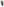 общеобразовательной школы №2 г. РостоваЛицензия на ведение образовательной деятельности№382/15Свидетельство об аккредитации №144/15Режим функционированияМОУ СОШ  №2 г. Ростова Начало учебного года – 01 сентября 2020 года. Продолжительность учебного года:Окончание учебного года:Регламентирование образовательного процесса в 2020-2021 уч. годуОбразовательное учреждение работает в режиме пятидневной учебной неделиНа уровне начального общего образования и основного общего образования учебный год делится на четвертиПродолжительность учебных четвертей на уровне начального общего и основного общего образования :Продолжительность и сроки каникул:Режим занятий     Начало учебных занятий   в  8 час. 15 мин.       Продолжительность  учебных занятий:               - в  1 классе -  "ступенчатый" режим обучения в первом полугодии                         в сентябре, октябре – по 3 урока в день по 35 минут каждый,                                                                                     в ноябре – декабре  –  по 4 урока по 35 минут каждый;                                                                                                     январь – май            –  по 4 урока по 40 минут каждый.    - во 2 – 9 классах        –  45 минутРасписание звонков  для 1-го класса (первое полугодие):Расписание звонков  для 1-го класса (второе полугодие):Расписание занятий по ВУД1 класс2 – 9  классыРежим работы ГПД      с 12.00 час.до   17.00 час.Организация промежуточной и итоговой аттестации:Промежуточная  аттестация в 1-8 классах проводится в соответствии с Положением о промежуточной аттестации обучающихся, в формах, определенных в ООП, в сроки, установленные решением педагогического совета:                 1 – 8 классы   – с 01 апреля 2021  г. по 31 мая 2021 г.Сроки проведения государственной итоговой аттестации устанавливаются Министерством  просвещения и Рособрнадзором.Особенности режима функционирования школы в 2020 годуНа основании Постановления Главного государственного санитарного врача РФ от 30 июня 2020 года № 16 «Об утверждении санитарно-эпидемиологических правил СП 3.1/2.4.3598-20 "Санитарно-эпидемиологические требования к устройству, содержанию и организации работы образовательных организаций и других объектов социальной инфраструктуры для детей и молодежи в условиях распространения новой коронавирусной инфекции (COVID-19)" в МОУ СОШ №2 г. Ростова проведены следующие мероприятия: - Установлены дозаторы для гигиенической обработки рук с применением кожных антисептиков и мыла при входе в школу, в помещении пищеблока, в санитарных узлах, в коридорах на первом и втором этажах.- Вход обучающихся в здание школы осуществляется через центральный вход и запасные выходы с правой стороны здания и со двора школы по графику: -  Ежедневно утром  проводятся "утренние фильтры" с обязательной термометрией с целью выявления и недопущения в школу обучающихся и сотрудников с признаками респираторных заболеваний при входе в здание. В случае обнаружения обучающихся, сотрудников с признаками респираторных заболеваний обеспечивается незамедлительная изоляция до прихода родителей (законных представителей) или приезда бригады скорой помощи.- Запрещается проведение массовых мероприятий с участием различных групп лиц; запрещается нахождение родителей (законных представителей) обучающихся во время учебного процесса в здании школы, посещение школы родителями (законными представителями) обучающихся с целью получения консультаций педагогов и администрации школы разрешено только по предварительной записи в приемные часы Наличие средств индивидуальной защиты: маска, перчатки - обязательно. -  Во время перемен (динамических пауз) и по окончанию работы проводится текущая дезинфекция помещений (обработка рабочих поверхностей, пола, дверных ручек, помещений пищеблоков, мебели, санузлов, вентилей кранов, спуска бачков унитазов);   дезинфекция воздушной среды проводится с использованием приборов для обеззараживания воздуха;  после каждого урока - сквозное проветривание помещений в отсутствии детей;  до и после каждого приема пищи в столовой - обработка обеденных столов с использованием моющих и дезинфицирующих средств.- С учетом погодных условий планируется часто использовать открытую спортивную площадку для занятий физической культурой, сократив количество занятий в спортивном зале.-За каждым классом закреплен  отдельный учебный кабинет, в котором будет организовано предметное обучение:    - Пересмотрен режим работы школы, в т.ч. расписание учебных занятий, изменено время начала первого урока для разных классов и время проведения перемен, в целях максимального разобщения классов (групп) при проведении утренней термометрии, а также режим питания:Расписание звонковГрафик посещения столовой2. Аналитическая частьСамообследование за 2020 год муниципального общеобразовательного учреждения  средней общеобразовательной школы (МОУ СОШ №2 г. Ростова) проводилось в соответствии приказом Министерства образования и науки РФ от 14 июня 2013 г. N 462 "Об утверждении Порядка проведения самообследования образовательной организацией", с учетом изменений, утверждённых приказом Министерства образования и науки РФ от 14 декабря 2017 года №1218Ю в соответствии с Постановлением Правительства Российской Федерации №582 от 10.07.2013г. «Об утверждении Правил размещения на официальном сайте образовательной организации в информационно-телекоммуникационной сети «Интернет» и обновления информации об образовательной организации».  Самообследование   проводится   ежегодно   за   предшествующий самообследованию календарный год в форме анализа. При самообследовании дается оценка содержания образования и образовательной деятельности МОУ СОШ №2 г. Ростова, оцениваются условия и результаты  реализации  основной образовательной программы.В своей деятельности МОУ СОШ №2 г. Ростова  руководствуется Конституцией Российской Федерации,  Федеральным Законом «Об образовании в Российской Федерации» от 29 декабря 2012 г. № 273-ФЗ,  нормативными актами Министерства образования и науки Российской Федерации и Министерства просвещения, Департамента образования Ярославской области, нормативными документами  Управления образования  администрации Ростовского  муниципального района Ярославской области, Уставом школы.   Деятельность школы осуществляется исходя из принципа неукоснительного соблюдения законных прав всех участников образовательных  отношений. Целью деятельности школы является формирование общей культуры личности обучающихся на основе освоения государственных образовательных стандартов начального общего, основного общего и среднего общего образования, их адаптация к жизни в обществе, создание основ для осознанного выбора и последующего освоения профессиональных образовательных программ, воспитание гражданственности, трудолюбия, уважения к правам и свободам человека, любви к окружающей природе, Родине, семье, формирование здорового образа жизни, создание условий для развития и воспитания личности обучающегося в соответствии с требованиями федеральных государственных образовательных стандартов общего образования.Образовательный процесс в школе является гибким, ориентирующимся на новые образовательные потребности, его можно представить как систему педагогических действий, соответствующих поставленным целям.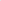 В соответствии с особенностями обучающихся, пожеланиями родителей (законных представителей) и согласно профессиональной квалификации учителей осуществляется освоение образовательных программ на всех уровнях.МОУ СОШ № 2 г. Ростова осуществляет образовательный процесс по образовательным программам, в соответствии с Уставом:— I уровень - начальное общее образование (нормативный срок освоения4года); —IIуровень - основное общее образование (нормативный срок освоения - 5 лет); — III уровень - среднее общее образование (нормативный срок освоения -  2 года).3. Результаты анализа, оценка образовательной деятельностиОценка системы управления школыУправление МОУ СОШ № 2 г. Ростова осуществляется в соответствии с федеральными законами, законами и иными нормативными правовыми  актами, Уставом. Административные обязанности распределены согласно Уставу, штатному расписанию, четко распределены функциональные обязанности согласно квалификационным характеристикам.Управленческая деятельность в условиях развития школы реализуется через эффективное воздействие на участников образовательного процесса путем научно-обоснованного планирования, организации и контроля их деятельности, позволяющее добиваться реальных и социально значимых образовательных целей. Школа как образовательное учреждение является социальным институтом, призванным ставить и решать стратегические задачи, связанные с созданием условий для повышения качества образовательных услуг.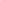 Общее управление школой осуществляет директор в соответствии с действующим законодательством, в силу своей компетентности. Основной функцией директора является осуществление оперативного руководства деятельностью школы, координация действий всех участников образовательного процесса через Управляющий совет, Педагогический совет, Общешкольный родительский комитет, Совет старшеклассников, Общее собрание трудового коллектива.       В школе действует методическая служба, работа которой направлена на совершенствование профессионального мастерства педагогов. Методическая служба школы представлена методическими объединениями учителей - предметников. Педагоги учреждения объединяются в методические объединения по предметному признаку и в рабочие группы по мере необходимости.Заместители директора осуществляют оперативное управление образовательным процессом: выполняют информационную, оценочно-аналитическую, планово-прогностическую, организационно-исполнительскую, мотивационную, контрольно-регулировочную функции.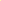 Управление школой строится на принципах единоначалия и самоуправления.Формами самоуправления образовательного учреждения являются:• Общее собрание трудового коллектива. • Педагогический Совет образовательного учреждения (определяет и возглавляет работу по решению актуальных педагогических и методических проблем, разработке, выполнению и анализу намеченных программ) • Школьные методические объединения: ШМО учителей предметов гуманитарного направления; ШМО учителей предметов естественно-математического направления; ШМО учителей начальных классов • Родительский комитет образовательного учреждения.• Управляющий совет школы. Важным звеном общественного управления является деятельность профсоюзного комитета школы. Профсоюзная организация объединяет сотрудников школы.Все перечисленные структуры совместными усилиями решают основные задачи школы. Школа находится в режиме стабильного функционирования и последовательно переходит в режим эффективной работы. В 2020 году в школе разработана и реализуется «Программа перехода в эффективный режим работы», в которой отражены стратегическая цельи основные приоритеты развития, сформирован план действий и определены критерии показатели результатов реализации программы.  На уровне управления школой реализация Программы  позволит:- оптимизировать выполнение всех видов управленческих действий в период перехода школы в эффективный режим работы и дальнейшего развития;- создать благоприятные условия для эффективной совместной деятельности учителей, обучающихся, родителей (законных представителей), социальных партнёров;- организовать работу по психолого-педагогическому сопровождению школьников;- разработать и осуществлять контроль эффективного развития  школы.Модель управления МОУ СОШ № 2 г. Ростова В 2020 году в систему управления школой были внесены изменения в связи с использованием форм дистанционного и электронного обучения, удаленной работы сотрудников. Расширился спектр обязанностей заместителей директора в вопросах организации контроля за созданием условий и качеством дистанционного обучения. Систему управления адаптировали под дистанционное выполнение педагогами трудовых функций.Достаточно большое внимание администрация школы уделяет аналитической деятельности по изучению динамики достижения или анализа недостижения прогнозируемых результатов. Несмотря на то, что школа старается идти в ногу с современным образованием, изучая потребности участников образовательного процесса, следует признать, что есть направления, над которыми необходимо проводить  целенаправленную работу: - неуклонное повышение уровня преподавания предметов, качества знаний обучающихся, уровня участия школы в предметных олимпиадах;
- участие учителей в конкурсах педагогического мастерства;
- обобщение и  распространение передового педагогического опыта;
- работа по здоровьесбережению и развитию спорта;
- укрепление материально – технической базы. Результативная работа по данным направлениям будет способствовать развитию положительного имиджа школы, что на данный период времени крайне необходимо.Система управления МОУ СОШ № 2 г. Ростова обеспечивает выполнение действующего законодательства в области образования и собственных уставных положений в целях создания эффективной системы управления содержанием и качеством подготовки обучающихся. 4. Оценка содержания и качества подготовки обучающихсяПо состоянию на 31 декабря 2020 года в школе обучалось 310 учеников, из них по адаптированным образовательным программам для обучающихся с ОВЗ, имеющих задержку психического развития, обучалось 52 ученика (16,7%) и по адаптированным образовательным программам для обучающихся с ОВЗ, имеющих умственную отсталость (интеллектуальные нарушения), обучалось 28 учеников (9,0%).	На 1 сентября 2020 года в школе было скомплектовано 6 классов на уровне начального общего обучения, из них один специальный коррекционный класс для обучающихся с ОВЗ, имеющих задержку психического развития (Вариант 7.2).	На уровне основного общего образования было скомплектовано 10 классов, из них один специальный коррекционный класс и одна разновозрастная специальная коррекционная класс-группа для обучающихся с ОВЗ, имеющих умственную отсталость (интеллектуальные нарушения).	В 2020 году школа работала в режиме пятидневной рабочей недели для всех классов. В первом классе обучение проводилось без бального оценивания знаний обучающихся и домашних заданий. Уровень недельной нагрузки обучающихся по учебному плану школы не превышал предельно допустимого. Учебный процесс был организован в соответствии с Постановлением главного государственного санитарного врача Российской Федерации от 30.06.2020 №16 «Об утверждении санитарно-эпидемиологических правил СП 3.1/2.4 3598-20 «Санитарно-эпидемиологические требования к устройству, содержанию и организации работы образовательных организаций и других объектов социальной инфраструктуры для детей и молодежи в условиях распространения новой коронавирусной инфекции (COVID-19)». Главной задачей организации учебного процесса была минимизация контактов между обучающимися разных классов. С целью максимального разобщения классов был составлен график прихода обучающихся в школу и расписание звонков, за каждым классом был закреплено учебное помещение (кабинет). Проведение массовых мероприятий было ограничено.	Образовательная программа и учебный план школы предусматривал выполнение государственной функции школы – обеспечение базового общего среднего образования и развитие ребенка в процессе обучения, достижение каждым обучающимся необходимого уровня требования государственных образовательных стандартов (ФГОС). Специальные коррекционные классы для обучающихся с ограниченными возможностями здоровья были созданы с целью обеспечения условий для получения качественного образования и социальной адаптации обучающихся с ОВЗ. В 2020 году в школе не было обучающихся по заочной форме. 	На 01.09.2020 года в школе было скомплектовано два первых класса, общей численностью 34 человека. Количество обучающихся школы в среднем не превышает 318 человек. Контингент обучающихся по очной форме по состоянию на 1 сентября соответствующего года представлен в следующей таблице.Анализируя данные таблицы можно говорить о том, что за последние четыре года количество обучающихся на уровне начального образования уменьшается, а количество обучающихся на уровне основного общего образования увеличивается.	Контингент обучающихся по заочной форме обучения представлен в следующей таблице.	Обучающихся по заочной форме за последние два года нет.	Формы организации учебного процесса:Классно-урочная форма; лекции; конкурсы; олимпиады; групповые и индивидуальные консультации; занятия по выбору; обучение больных детей на дому; открытые уроки; предметные недели; электронное обучение с применением дистанционных образовательных технологий.	В течение 2020 года педагогический коллектив продолжал работу по повышению качества образования. Прилагались значительные усилия для того, чтобы все обучающиеся успешно освоили государственные образовательные стандарты, развивали свои творческие способности. Качество работы нашей школы определяется, в первую очередь, её способность повышать жизненные шансы каждого ученика независимо от индивидуальных стартовых возможностей. Поэтому в 2020 году педагогическим коллективом была разработана Программа перехода школы в эффективный режим работы.	Одной из основных задач в прошедшем году было обеспечение стабильного уровня обучения и воспитания обучающихся. Проследим результаты учебного процесса за последние три года (на конец учебного года без обучающихся с ОВЗ).В связи с тем, что обучение в первом классе является безотметочным, процент аттестованных обучающихся не достигает 100%. Анализируя данные таблицы можно говорить о том, что в классах первого уровня обучения успеваемость повысилась с 99,2% до 100%, качество знаний обучающихся имеет плавающую динамику. В классах второго уровня обучения успеваемость повысилась с 96,0% до 100%, качество знаний обучающихся повысилось с 30,6% до 31,5%.	Вместе с тем следует отметить, что по состоянию на 31 декабря 2020г. произошло снижение качества знаний обучающихся по сравнению с аналогичным периодом предыдущих двух лет. Результаты представлены в следующей таблице.Наблюдается снижение качества образования при переходе обучающихся из начальной школы в 5 класс. При обучении в классах основной школы возникают трудности над решением которых педагогический коллектив работает не первый год.	К сожалению, приходится констатировать тот факт, что уровень учебной мотивации в классных коллективах (особенно в 6-8-ых классах) стабильно снижается, и что особенно беспокоит педагогический коллектив, снижаются общие показатели успеваемости, а так же средние баллы ОГЭ и результаты ВПР остаются стабильно ниже районных показателей.	Основными причинами снижения качества знаний обучающихся являются:- отсутствие мотивации у обучению: у ребенка неправильно сформировалось отношение к образованию, он не понимает его общественную значимость и не стремится быть успешным в учебной деятельности;- обострение психологической проблемы подросткового возраста;- дефицит высоко профессиональных педагогических кадров;- низкий уровень образования и педагогической культуры родительской общественности.	Миссию школы педагогический коллектив видит в создании условий для комфортного пребывания в школе и обучения детей с разными стартовыми возможностями, с различным уровнем мотивации или отсутствием её, позволяющих каждому ребенку ощущать себя нужным, успешным, конкурентно способным. Учителям школы приходиться работать с неоднородным составом обучающихся. Наша школа – это школа со смешанным контингентом обучающихся, где учатся обычные дети и дети с ограниченными возможностями здоровья.	Условием достижения планируемых образовательных результатов является сохранение и укрепление физического, психического и нравственного здоровья обучающихся. Среди обучающихся по адаптированным образовательным программам для обучающихся с ОВЗ, имеющих умственную отсталость (интеллектуальные нарушения) неуспевающих нет. Среди обучающихся по адаптированным основным образовательным программам для обучающихся с ОВЗ, имеющих задержку психического развития, по итогам 2019-2020 учебного года не успевал один ученик, который был условно переведен в следующих класс.	Проследим результативность учебно-воспитательного процесса за последние четыре года по очной форме обучения без детей с ОВЗ.Анализируя данные таблицы можно говорить о том, что процент успеваемости за последние три года имеет положительную динамику. Качество знаний обучающихся увеличилось с 31,5% до 34,1% (+2,6%). Изменения качества знаний обучающихся представлены в следующей таблице (без учета детей с ОВЗ).Следует отметить, что количество обучающихся на "отлично" за последние два года остается стабильно низким и не превосходит 6 человек (по итогам 2019-2020 учебного года). Причиной этого могут быть недостатки в организации индивидуального подхода в работе с мотивированными обучающимися.Анализ итогов независимой оценки качества знаний (ВПР).5 класс.	Анализ итогов независимой оценка качества знаний обучающихся (ВПР), проведенных в сентябре 2020 года среди обучающихся 5-го класса показал, что пятиклассники имеют удовлетворительные знания по русскому языку и математике, хорошие знания  - по окружающему миру. Результаты всероссийских проверочных работ по выше перечисленным предметам представлены в таблице.Вариант ВПР по русскому языку состоял из двух частей, которые выполнялись в разные дни и различались по содержанию и количеству заданий. Основным заданием в первой части проверочной работы по русскому языку был диктант. Во второй части работы проверялось умение обучающихся работать с текстом и знание системы языка. Максимальный балл, который можно было получить за работу – 38.Высокий балл за работу получили:35 баллов – 1 ученик, 30 баллов – 2 ученика. Самый низкий балл набранный обучающимися класса – 8 баллов (1 ученик). Процент выполнения работы составил 54,71%. Более половины обучающихся (58,33%) подтвердили свои итоговые отметки по русскому языку за 2019-2020 учебный год.	Вариант ВПР по математике состоял из 12 заданий. Основной целью всероссийской проверочной работы по математике была проверка и оценка способности выпускников начальной школы использовать полученные вычислительные навыки, операции с числами, умение решать задачи, оперировать на практике с числами и величинами. Максимальный балл, который можно было набрать за работу – 20. Самый высокий балл, набранный обучающимися школы – 15 баллов, а самый низкий – 3 балла. Процент выполнения работы составил 45,12%. Более половины (61,54%) обучающихся подтвердили свои итоговые отметки по математике за 2019-2020 учебный год. Повысили отметки 11,54% обучающихся.	Вариант ВПР по окружающему миру содержал 10 заданий. Всероссийская проверочная работа по окружающему миру строилась на материале планируемых результатов, относящихся к блоку «Выпускник научится». Полнота проверки обеспечивалась за счет включения заданий, составленных на материале основных разделов курса окружающего мира в начальной школе. Максимальный балл, который можно было набрать за всю работу – 32 балла. Анализируя результаты ВПР по окружающему миру, можно говорить о том, что все обучающиеся справились с работой. Самый высокий балл набранный пятиклассниками – 24 балла (2 ученика), самый низкий – 11 баллов (1 ученик). Процент выполнения работы – 59,86%.	Результаты всероссийских проверочных работ пятиклассников нашей школы сопоставимы с результатами ВПР в 5-ых классах Ростовского муниципального района.Качество знаний наших пятиклассников по русскому языку и математике значительно ниже районных показателей, а по окружающему миру выше аналогичного показателя по Ростовскому муниципальному району на 3,55%.6 класс	Обучающиеся 6-го класса участвовали во всероссийских проверочных работах по русскому языку, математике, истории и биологии. Результаты этих работ представлены в следующей таблице.	Вариант ВПР по русскому языку состоял из 12 заданий. Максимальный балл, который можно было получить за работу – 45. Самый высокий балл набранный обучающимися школы – 36 баллов (2 ученика), самый низкий балл – 5 баллов (1 человек). Более половины обучающихся (63,16%) понизили отметки по сравнению с итоговыми отметками за 2019-2020 учебный год. Подтвердили отметки только 36,84% шестиклассников.	ВПР по математике состоял из 14 заданий. Максимальный балл, который можно было набрать за работу – 20. Обучающиеся шестого класса показали низкий уровень знаний по математике, не справились с работой 58,82% шестиклассников. Самый высокий балл набранный обучающимися – 15 баллов (1 человек), самый низкий балл – 0 баллов (1 человек). Большая часть шестиклассников не смогла подтвердить свои итоговые отметки 70,59% обучающихся, писавших работу.	Вариант ВПР по истории в шестом классе состоял из 8 заданий. Максимальный балл. Который можно было набрать за работу – 15. Самый высокий балл набранный шестиклассниками – 10 баллов (2 ученика), самый низкий – 1 балл (2 ученика). По сравнению с итоговыми отметками за 2019-2020 учебный год: подтвердили отметку – 25% обучающихся; повысили отметку – 5% обучающихся; понизили отметку – 70% обучающихся.	Вариант ВПР по биологии состоял из 10 заданий. Максимальный балл, который можно было набрать за работу – 29. Максимальный балл набранный за выполнение работы обучающихся класса – 20 баллов (1 человек), минимальный балл – 8 баллов (2 человека). По сравнению с итоговыми отметками за 2019-2020 учебный год понизили отметки – 58,82% обучающихся, подтвердили отметки – 41,18% обучающихся.	Анализируя результаты всероссийских проверочных работ можно говорить о том, что шестиклассники имеют низкий уровень знанийпо математике и истории. С заданиями по этим предметам не справились более половины обучающихся. Процент выполнения всех работ достаточно низкий: история – 27,67%; математика – 32,35%; русский язык – 40,47%; биология – 46,65%. Показатели качества знаний и справляемости значительно ниже аналогичных показателей по Ростовскому муниципальному району. Наблюдается необъективное оценивание знаний обучающихся педагогами школы при текущем контроле в сторону завышения. 7 класс	Обучающиеся 7-ых классов участвовали во всероссийских проверочных работах по русскому языку, математике, биологии, географии, истории и обществознанию. Результаты работ представлены в следующей таблице.Вариант ВПР по русскому языку состоял из 14 заданий. Максимальный балл, который можно было получить за всю работу – 51. Самый высокий балл,  набранный семиклассниками – 40 баллов (1 ученик), самый низкий – 5 баллов (1 ученик). Более половины обучающихся (51,58%) не справились с работой и получили неудовлетворительные отметки. Большинство семиклассников (81,84%) понизили свои отметки, по сравнению с итоговыми отметками за 2019-2020 учебный год. Процент выполнения работы 46,41%, качество знаний обучающихся по русскому языку 11,11%.	Вариант ВПР по математике содержал 13 заданий. Максимальный балл, который можно было получить за работу – 16. Самый высокий балл, набранный обучающимися школы – 10 (три ученика), самый низкий – 0 (один ученик). Большинство обучающихся (96,43%) понизили отметки по сравнению с итоговыми отметками за 2019-2020 учебный год. Подтвердили свою отметку только один ученик, что составляет 3,57%. Причем на два балла понизили отметки шесть учеников, что составляет 21,43%. Процент выполнения работы 31,70%, качество знаний обучающихся очень низкое и не превосходит 11 %.	Вариант ВПР по биологии содержал 10 заданий. Максимальный балл, который можно было получить за всю работу – 28. Самый высокий балл, набранный семиклассниками – 23 балла (1 ученик), самый низкий – 8 баллов (1 ученик). Почти половина (48,15%) семиклассников, писавших работу, подтвердили свои итоговые отметки за 2019-2020 учебный год. Справляемость с ВПР по биологии составила 88,89%, что на 2,87% выше аналогичного показателя по Ростовскому муниципальному району. Качество знаний обучающихся по биологии составило 22,22%. Процент выполнения работы 53,17%.	Вариант ВПР по географии содержал 10 заданий. Максимальный балл, который можно было получить за всю работу – 37. Самый высокий балл, набранный семиклассниками – 29 баллов (1 ученик), самый низкий – 2 балла (1 ученик). Справляемость с ВПР по географии составила 75,0%, что на 17,13% ниже аналогичного показателя по Ростовскому муниципальному району. Качество знаний обучающихся по географии составило 21,43%, что значительно ниже аналогичного показателя по Ростовскому муниципальному району. Процент выполнения работы – 38,03%. Большинство семиклассников достигли базового уровня освоения планируемых результатов по географии в соответствии с требованиями ФГОС.	Вариант ВПР по истории состоял из 9 заданий. Максимальный балл, который можно было получить за всю работу – 20. Самый высокий балл, набранный семиклассниками – 8 баллов (2 ученика), самый низкий – 0 баллов (3 ученика). Справляемость с работой составила 25,93%. Процент выполнения работы – 25,93%. Обучающиеся седьмых классов показали низкий уровень знаний по истории, только 14,81% обучающихся смогли подтвердить свои итоговые отметки за 2019-200 учебный год. Средняя отметка за ВПР по истории – 2,27.	Вариант по обществознанию содержал 8 заданий. Максимальный балл, который можно было получить за всю работу – 23. Самый высокий балл, набранный семиклассниками – 17 баллов (2 ученика). Самый низкий балл – 0 баллов (1 ученик). Справляемость с ВПР по обществознанию составила 53,33%, успешность – 20,0. Процент выполнения работы не превышает 39%. Подтвердили свои итоговые отметки за 2019-2020 учебный год только 16,67% обучающихся, писавших работу. Понизили отметки 83,33% обучающихся. Средняя отметка за ВПР по обществознанию – 2,7.	Анализируя результаты ВПР можно говорить о том, что семиклассники показали удовлетворительные знания по биологии и географии, очень низкий уровень знаний обучающиеся имеют по истории. Наблюдается необъективное оценивание знаний обучающихся при текущем и итоговом контроле учителями в сторону завышения. Это подтверждается следующим: по математике снизили отметку на 1 балл 21 обучающийся (75%), на 2 балла – 6 обучающихся (21%); по обществознанию на 2 балла снизили отметку 11 обучающихся (37%). Большинство семиклассников не умеют применять полученные знания в нестандартных ситуациях. Навыки самостоятельной работы у обучающихся седьмых классов недостаточно сформированы. Результаты всероссийских проверочных работ обучающихся седьмых классов школы значительно ниже результатов ВПР обучающихся седьмых классов Ростовского муниципального района, за исключением показателя «Справляемость» по биологии.8 класс	Обучающиеся 8-го класса участвовали во всероссийских проверочных работах по русскому языку, математике, биологии, географии, физике, истории, обществознанию и английскому языку. Результаты этих работ представлены в следующей таблицеВариант ВПР по русскому языку содержал 14 заданий, из них 13 заданий базового уровня, которые выполняются на базовом уровне сложности, 1 задание повышенного уровня сложности. Максимальный балл, который можно было набрать за всю работу – 47 баллов. Самый высокий балл, набранный восьмиклассниками – 31 балл (1 ученик), самый низкий балл – 6 баллов (1 ученик). Более половиныобучающихся (54,17%) не справились с работой и получили неудовлетворительные отметки. Справляемость составила 45,83%. Процент выполнения работы составил 37,15%. Только 20,83% обучающихся, писавших работу, подтвердили свои итоговые отметки за 2019-2020 учебный год, понизили отметки 79,17% обучающихся. Восьмиклассники показали низкий уровень знаний при выполнении заданий ВПР. У значительного числа обучающихся недостаточно устойчивые результаты усвоения программного материала на базовом уровне, наблюдается завышение отметок. 	Вариант ВПР по математике состоял из 16 заданий. Максимальный балл, который можно было набрать за всю работу – 19 баллов. Самый высокий балл, набранный восьмиклассниками – 15 баллов (1 ученик), самый низкий – 1 балл (1 ученик). С заданиями ВПР по математике справились 62,5% обучающихся, подтвердили свои итоговые отметки за 2019-2020 учебный год 41,67% обучающихся. Отметку "хорошо" за выполнение заданий ВПР по математике получил один ученик (4,17%). Процент выполнения работы – 36,62%. Обучающиеся 8-го класса продемонстрировали низкий уровень качества знаний по математике. У них недостаточно сформированы навыки работы с представленной информацией, навыки решения задач разных типов. 	Вариант ВПР по биологии содержал 13 заданий. Максимальный балл, который можно было набрать за выполнение всей работы – 28. Самый высокий балл, набранный восьмиклассниками – 18 баллов (1 ученик), самый низкий балл – 5 баллов (2 ученика). Справились с работой 50% обучающихся, писавших работу. Качество знаний обучающихся по биологии низкое, только один восьмиклассник получил отметку "хорошо". Подтвердили свои итоговые отметки за 2019-2020 учебный год 25% обучающихся, понизили отметки 70,83%. Процент выполнения работы не превосходит 37%.	Вариант ВПР по географии содержал 8 заданий. Максимальный балл, который можно было набрать за выполнение всей работы – 37. Самый высокий балл, набранный обучающимися класса – 26 баллов (3 ученика), самый низкий балл – 3 балла (1 ученик). С заданиями ВПР по географии справились 58,33% обучающихся, писавших работу. Подтвердили свои итоговые отметки за 2019-2020 учебный год только 37,50% обучающихся, понизили отметки – 62,50% обучающихся. Качество знаний восьмиклассников низкое – 12,5%. Процент выполнения работы – 35,92%. У обучающихся 8-го класса на недостаточном уровне сформированы умения: ориентироваться в источниках географической информации; определять и сравнивать качественные и количественные показатели, характеризующие географические объекты, их положение в пространстве; различать географические процессы и явления, определяющие особенности природы и населения материков,  отдельных регионов и стран.	Вариант ВПР по физике в 8-ом классе состоял из 11 заданий. Максимальный балл, который можно было получить за всю работу – 18. Наибольший балл, набранный обучающимися школы – 4 балла (3 человека), наименьший балл – 0 баллов (2 человека). Обучающиеся восьмого класса показали очень низкий уровень знаний по физике, с работой не справился ни один ученик. Справляемость составила 0%, успешность – 0 %. Процент выполнения работы 12,39%. Понизили отметки, по сравнению с итоговыми отметками за предыдущий учебный год, 100% обучающихся. Причём, на 3 балла снизили отметку два ученика (7,96%), на 2 балла – восемь учеников (30,77%) и на один балл – шестнадцать учеников (61,54%). Наблюдается необъективное оценивание знаний обучающихся учителем физики, который является внешним совместителем.	Вариант ВПР  по истории состоял из 12 заданий. Максимальный балл, который можно было набрать за всю работу – 25. Наибольший балл, набранный обучающимися класса – 11 баллов (1 ученик), наименьший балл – 2 балла (4 ученика). Справляемость составила 54,17%, успешность – 0 %. Только 37,5% обучающихся смогли подтвердить свои итоговые отметки за предыдущий учебный год. Процент выполнения работы – 23,5%. Анализ выполнения заданий ВПР по истории показал, что у восьмиклассников на недостаточно высоком уровне сформированы умения: искать, анализировать, систематизировать и оценивать историческую информацию различных источников; определить и аргументировать свое отношение к ней.	Вариант ВПР по английскому языку включил в себя 6 заданий и стоял из  двух частей: письменной и устной. Максимальный первичный балл за верное выполнение всей работы – 30 баллов. Все обучающиеся 8-го класса не справились с базовой частью работы. Справляемость составила – 0%, успешность – 0%. У всех обучающихся наблюдается понижение отметки, по сравнению с итоговой отметкой за предыдущий учебный год.  Результат выполнения ВПР обучающимися 8-го класса школы значительно ниже результатов по Ростовскому муниципальному району. Анализ достижения планируемых результатов показал, что у восьмиклассников на низком уровне сформирован навык говорения (0% выполнения заданий), навык осмысленного чтения вслух (11% выполнения заданий). Навык аудирования с пониманием запрашиваемой информации в прослушанном тексте сформирован лучше, результативность здесь составила 31,11%.	Вариант ВПР по обществознанию содержал 9 заданий. Максимальный балл, который можно было получить за всю верно выполненную работу – 3. Наибольший балл, набранный обучающимися школы – 16 баллов (3 ученика), наименьший балл – 1 балл (1 ученик). С заданиями ВПР по обществознанию справились 56% обучающихся, писавших работу. Успешность составила 12%. Отмечено, что только 12% обучающихся смогли подтвердить итоговые отметки за предыдущий учебный год. Понизили отметки 84% обучающихся. Процент выполнения работы составил 42, 26%. Анализ достижения планируемых результатов показал, что у обучающихся 8-го класса на недостаточном уровне сформированы приемы работы с социально-значимой информацией. Восьмиклассники не умеют анализировать и оценивать собственное поведение и поступки других людей, соотнося их с нормами поведения, установленными Конституцией РФ.	По итогам анализа результатов ВПР, проведенных в сентябре-октябре 2020 года, можно говорить о том, что обучающиеся пятого класса показали удовлетворительные знания русского языка и математики, хорошие знания окружающего мира. Обучающиеся 6-8-ых классов показали низкий уровень усвоения базового образования по истории, математике, русскому языку. Критическим является уровень усвоения базового образования по физике и английскому языку в 8-ом классе. Результаты выполнения всероссийских проверочных работ обучающимися школы по большинству предметов значительно ниже результатов по Ростовскому муниципальному району. Причинами этого могут быть: не укомплектованность школы учителями-предметниками (нет учителя истории, учителя обществознания, учителя английского языка, не было учителя физики, не хватает учителей русского языка); не сформированность у обучающихся умений работать с текстом задания, с текстом, представленным в письменном виде для различных целей, необъективное оценивание некоторыми учителями знаний обучающихся; электронное обучение с применением дистанционных технологий в четвертой четверти 2019-2020 учебного года.Анализ результатов по отдельным предметам показал необходимость дополнительной работы. Руководителям ШМО и учителям-предметникам было рекомендовано:- спланировать коррекционную работу, чтобы устранить пробелы в знаниях обучающихся;- организовать повторение по темам, проблемным для класса в целом;- провести индивидуальные тренировочные упражнения по разделам учебного курса, которые вызвали наибольшие затруднения;- организовать на уроках работу с текстовой информацией, что должно сформировать коммуникативную компетентность школьника: погружаясь в текст, грамотно его интерпретировать, выделять разные виды информации и использовать её в своей работе;- совершенствовать навыки работы обучающихся со справочной литературой.Анализ итогов государственной итоговой аттестации.	К государственной итоговой аттестации за курс основного общего образования было допущено 100% обучающихся по основной образовательной программе основного общего образования и 100% обучающихся по адаптированной основной образовательной программе основного общего образования, для обучающихся с ОВЗ, имеющих задержку психического развития.  В 2020 году  ОГЭ и ГВЭ-9 отменили как форму аттестации для всех учеников.    В соответствии с Постановлением Правительства Российской Федерации от 10 июня 2020г. №842 «Об особенностях проведения государственной итоговой аттестации по образовательным программам основного общего и среднего общего образования и вступительных испытаний при приёме на обучение по программам бакалавриата и программам специалитета в 2020 году» государственная итоговая аттестация по образовательным программам основного общего образования была проведена в форме промежуточной аттестации, результаты которой признавались результатами ГИА по образовательным программам основного общего образования и являлись основанием для выдачи аттестата об основном общем образовании. Школа выдавала аттестаты по результатам промежуточной аттестации, которую провели на основании рекомендаций Министерства просвещения и департамента образования Ярославской области с учетом текущей ситуации: годовые оценки выставили по итогам четырех прошедших четвертей.В 9-ых классах в 2019-2020 учебном году обучалось 32 ученика.По итогам ГИА по образовательным программам основного общего образования в июне 2020 года аттестаты об основном общем образовании получили 100% обучающихся. Аттестаты с "хорошими" и "отличными" отметками получили 10 выпускников (43,5%) от общего количества учеников, обучавшихся по основной образовательной программе основного общего образования.            Средний балл промежуточной  аттестации выпускников 9-ых классов по русскому языку – 3,6	Средний балл промежуточной  аттестации выпускников 9-ых классов по математике – 3,5 (по алгебре – 3,58; по геометрии – 3,48).	Экзамен по профессионально-трудовому обучению сдавали трое выпускников. Все они успешно справились с экзаменом, получили удовлетворительные отметки.	По сравнению с 2019 годом по отдельным учебным предметам наблюдается положительная динамика успеваемости, что свидетельствует о правильно организованной образовательной деятельности, качественной подготовке обучающихся к государственной итоговой аттестации.	Результаты государственной итоговой аттестации представлены в следующей таблице.Результаты промежуточной  аттестации по образовательным программам основного общего образования по некоторым предметам представлены в следующей таблице (без учета результатов обучающихся с ОВЗ).5. Трудоустройство выпускников.Подводя итоги учебной деятельности школы за 2020 год, нельзя забывать о таком показатели, как трудоустройство выпускников 9-ых классов. Обратимся к таблице:Анализируя результаты трудоустройства выпускников школы следует отметить, что количество продолживших своё образование в 10 классе, по сравнению с предыдущим годом, значительно выросло. В связи с этим, на 27,4% снизилось количество выпускников желающих получить профессиональное образование. Так, решили продолжить обучение в Ростовском колледже отраслевых технологий 8 выпускников (34,8%), в Ростовском педагогическом колледже  - 2 выпускника (8,9%). Выпускники школы, продолжающие обучение в десятых классах МОУ СОШ №3 и МОУ СОШ №4 города Ростова, обучаются там на "хорошо" и "отлично".Трудоустройство выпускниковМОУ СОШ №2 г.Ростова в 2020 году.6. Качество кадрового обеспеченияВ школе работает достаточно квалифицированный и стабильный педагогический коллектив.Характеристика административно-управленческого персонала.Общая численность педагогических работников на 31 декабря 2020 года составляла 26 человек. Высшее образование имеют 25 человек (96,2%), высшее педагогическое образование имеют 23 человека (8835%). Среднее специальное педагогическое образование имеет один человек, что составляет 3,8% от общего числа педагогических работников в школе.	Квалификационный уровень педагогических работников школы достаточно высок. Высшую квалификационную категорию имеет один педагог (3,8%), первую квалификационную категорию имеют семнадцать педагогов (65,4%). Соответствуют занимаемой должности два педагога (7,7%). Не имеют квалификационной категории шесть педагогов (23,1%), из них двое - молодые специалисты.	Педагогический коллектив школы составляют опытные педагоги, обладающие достаточно высокой степенью профессиональной компетентности. Стаж педагогической работы более 20 лет имеют девять педагогов, что составляет 34,6% от общего количества педагогических работников. В школе работают восемь педагогов, стаж педагогической деятельности которых не превышает 5 лет. 	Средний возраст членов педагогического коллектива составляет 40 лет.	Стратегическим направлением работы с педагогическими кадрами являлось непрерывное совершенствование уровня педагогического мастерства учителей, их эрудиции  и компетентности в области учебных предметов, методики и технологии их преподавания. 100% педагогов школы освоили онлайн-сервисы, начали применять современные образовательные технологии, цифровые образовательные ресурсы, продолжили вести электронные формы документации, в том числе  электронный журнал и электронный дневник. Большинство учителей овладели  основами работы с тестовыми редакторами, электронными таблицами, электронной почтой и браузерами. Наиболее популярными образовательными платформами и вспомогательными сервисами стали: «Дневник.ру», РЭШ, Учи.ру, «Фоксфорд», «Я-класс», Веб-тренажер «Грамотей», zoom.Особое внимание было уделено своевременному прохождению курсов повышения квалификации. За последние 5 лет профессиональную переподготовку прошли 80,2% от общего числа административного персонала школы и 82,6% от общего числа педагогического персонала школы. Административный персонал школы в количестве двух человек прошёл обучение по теме «Управление ОО в условиях реализации ФГОС ООО». В течение 2020 года курсы повышения квалификации прошли десять педагогов, что составляет 43,5% от общего количества педагогических работников.	В работе с кадрами есть и проблемы. Уже не первый год в школе не хватает учителей русского языка и литературы, английского языка. С уходом педагогов пенсионного возраста в ближайшие 2 – 4 года может резко возрасти дефицит учителей математики. Администрация школы серьёзно занимается решением этого вопроса. МОУ СОШ №2 г.Ростова включена в программу «Земский учитель». Одновременно с этим, следует отметить, что при всей сложности работы у педагогического коллектива:-имеется работоспособная творческая разновозрастная группа педагогов;-благоприятный микроклимат в школьном коллективе, вновь принятые на работу педагоги быстро вливаются в коллектив и, как правило, принимают правила и традиции МОУ СОШ №2 г.Ростова.7.  Оценка функционирования внутренней системы оценки качества образованияШкола обеспечивает разработку и внедрение модели системы оценки качества образования в школе, проведение необходимых оценочных процедур, учет и дальнейшее использование полученных результатов. Основными пользователями результатов системы оценки качества образования школы являются учителя, обучающиеся и их родители.Оценка качества образования осуществлялась посредством: • системы внутришкольного контроля; • государственной итоговой аттестации выпускников; • внутреннего мониторинга качества образования; • внешнего мониторинга качества образования. В качестве источников данных для оценки качества образования использовались: • образовательная статистика; • промежуточная и итоговая аттестация; • мониторинговые исследования; • отчеты работников школы; • посещение уроков и внеклассных мероприятий. Организационная структура, занимающаяся внутришкольной оценкой, экспертизой качества образования и интерпретацией полученных результатов, включает в себя: администрацию школы, педагогический совет, методические объединения учителей-предметников. Предметом системы оценки качества образования являются: • качество образовательных результатов обучающихся (степень соответствия индивидуальных образовательных достижений и результатов освоения обучающимися образовательных программ государственному  стандарту); • качество организации образовательного процесса: доступность образования, условия комфортности получения образования, материально-техническое обеспечение образовательного процесса, организация питания; • качество основных образовательных программ, принятых и реализуемых в школе, условия их реализации; • воспитательная работа; • профессиональная компетентность педагогов, их деятельность по обеспечению требуемого качества результатов образования; • состояние здоровья обучающихся. Полученные в ходе самообследования данные обеспечивают возможность описания состояния образовательной системы школы, дают общую оценку результативности деятельности образовательного учреждения.В рамках внутришкольного контроля осуществлены: - посещения уроков, внеклассных мероприятий, - проверки рабочих программ  учителей, - ведения классных журналов, журналов внеурочной деятельности,- планы воспитательной работы,-рабочие портфолио обучающихся. Результаты проверок отражены в  справках, приказах, анализ о проделанной работе заслушан  на административных совещаниях, заседаниях школьных МО. При посещении уроков и внеклассных мероприятий выявлено, что учителя используют как традиционные формы обучения, так и информационнокоммуникационные технологии, технологии проектного обучения, игровые и интерактивные технологии, элементы проблемного обучения, что способствует развитию интеллектуального уровня обучающихся, их творческих способностей, самостоятельности.В 2020 году осуществлялся контроль за выполнением рабочих программ по всем предметам учебного плана школы.  Рабочие  программы соответствовали статусу общеобразовательной школы. Программно-методическое обеспечение отвечало требованиям учебного плана и заявленным программам. Общие требования к программам, заложенные в календарно-тематическом планировании, выполнены всеми учителями. Образовательная деятельность носила характер системности, открытости, что позволило обучающимся и родителям постоянно владеть информацией о результативности обучения, результатами проводимых мониторингов. Темы уроков, записанные в журналах, и сроки проведения занятий, в основном соответствуют планированию. По некоторым предметам, в течение учебных четвертей, имелись отступления, но это, в основном, было связано с объективными причинами. В таком случае планы корректировались и выполнялись. При прохождении программ выполнена теоретическая и практическая часть. Учителями проводились экскурсии, практические занятия, лабораторные, контрольные работы, проектные задания, тестовые работы, работы творческого характера.Весной 2020 года при переходе на электронное обучение с применением дистанционных технологий  все участники образовательного процесса в разной степени столкнулись  с  проблемами. Чтобы снизить напряженность между родителями и школой и обеспечить доступ  для всех обучающихся к электронному обучению с применением дистанционных технологий, администрация школы с помощью классных руководителей выяснила  технические возможности семей и рекомендовала  обучающимся и родителям  удобный им способ взаимодействия с учителем: электронный дневник, сайт школы, электронную почту, электронные мессенджеры «Viber», «WhatsApp», «Skype»,  социальную сеть «Вконтакте».На сайте школы был создан  специальный раздел, где размещалась актуальная информация о расписании учебных занятий, выкладывались для обучающихся  дидактические  материалы и тренировочные занятия по предметам, публиковались ссылки на видеоуроки  и электронные ресурсы, на внеклассные мероприятия.  В течение всего периода электронного обучения с применением дистанционных технологий работала горячая телефонная линия. Изучение удовлетворенности  родителей (законных представителей) предоставляемыми  образовательными услугами осуществлялась с помощью анкетирования. Позиция родителей по некоторым вопросам  дистанционного обучения представленав таблице:8. Результативность методической работы школы.Приоритетные направления методической работы в 2020 году:· обеспечение условий для непрерывного совершенствования профессионального мастерства учителя с учетом методической темы школы и необходимых профессиональных компетенций педагогов для работы по ФГОС;· информационное обеспечение образовательного процесса,· обеспечение условий для изучения, обобщения и распространения передового опыта;· обеспечение внеклассной работы по учебным предметам;· совершенствование методов отслеживания качества образования;· работа над формированием профессионального имиджа учителя согласно требованиям профессионального стандарта педагога;Главными звеньями в структуре методической службы школы являются методические объединения учителей-предметников. В 2020году действовало 3 школьных МО. МО учителей-филологов, историков и иностранного языка, руководитель Дмитриева Н.В.МО учителей естественно-математических дисциплин, руководитель Ваганов А.И.МО учителей начальных классов, руководитель Тарыгина Т.В.Заседания школьных МО проводились в соответствие с планом работы. С целью активизации и эффективности методической деятельности МО использовались различные формы работы: педагогические  мастер-классы  и открытые уроки, круглый стол, семинар, творческая презентация опыта учителя, деловая игра и др. На заседаниях МО успешно рассматривались актуальные вопросы методики преподавания: работа с образовательными стандартами и составление рабочих программ, методики создания и систематизации диагностичеких работ по предмету и дидактического материала,   формы и методы, стимулирующиедеятельность ученика и учителя,  новые инновационные технологии и проблемы их внедрения в практику, работа над индивидуальной методической темой,  методика работы с талантливыми детьми и их сопровождение,  методики работы с обучающимися, имеющими ограниченные возможности здоровья.Опыт педагогов школы был востребован  в образовательной среде района  и области. Учитель технологии Касаурова В.В. принимала участие в Региональной ассамблее учителей технологии, отмечена  Грамотой Управления образования РМР ЯО  «За высокий уровень подготовки детей к районной выставке детского декоративно-прикладного и изобразительного  творчества «Эти руки золотые», победителями которой стали 7 её учеников. В 2020 году муниципальные межшкольные методические объединения учителей-предметников возглавляют учителя нашей школы: Касаурова В.В.- ММО учителей технологии, Кулакова Л.А.- ММО учителей географии.Учителя школы Ваганов А.И., Дмитриева Н.В. в 2020 году неоднократно освещали вопросы методики преподавания на заседаниях муниципальных межшкольных методических объединений.  16  представителей  педагогического коллектива в 2020 году приняли участие  во Всероссийском Экодиктанте, 11 из них стали призерами 2 и 3  степени.Методическими  объединениями  учителей предметников было организовано проведение в школе предметных недель: Неделя окружающего мира в начальной школе, посвященного международному Дню Земли.  Неделя естественно-математических наук в 5-9 классах, Неделя гуманитарных наук  в 5-9 классах.В работе по выявлению и сопровождению талантливых детей добились успеха: - классный руководитель Касаурова В.В -  2 место команды 9а класса  в районном онлайн – квесте «Орел и решка. Россия», 3 место в районном конкурсе  рисунков и фотографий «21 век – без наркотиков»;- классный руководитель Герасимова М.В.- 3 местов районном конкурсе  рисунков и фотографий «21 век – без наркотиков»;- классный руководитель Елисеева И.Л. -3 место в районном конкурсе  рисунков и фотографий «21 век – без наркотиков»;- учитель  географии Кулакова Л.А. -  два  призовые места в муниципальной дистанционной викторины по географии;- учитель музыки Дмитриева Н.В. – призовой место в муниципальном  конкурсе детского творчества «Мой любимый древний Ростов».Руководителями школьных МО в анализе работы за год отмечена слабая подготовка школьников к предметным олимпиадам. В муниципальном туре предметных олимпиад в 2020году приняло участие 11обучающихся, призовых мест нет.Следует отметить высокую  активность обучающихся,  принимающих участие в дистанционных олимпиадах по различным предметам (52 обучающихся).  Наиболее активными организаторами участия детей в дистанционных олимпиадах были учителя: Тарыгина Т.В., Тарыгина Д.Ю.,  Авчухова В.В., Доколина М.В., Чистякова Г.Б., Бурлакова А.Е.Обучающиеся школы приняли участие в он-лайн олимпиадах Учи.ру, в культурном марафоне,  в муниципальной дистанционной викторине «В мире сказок Г.Х. Андерсена», муниципальном  дистанционном проекте «Война.Победа.Память».   С целью подготовки обучающихся к  государственной  итоговой  аттестации в форме ОГЭ учителями- предметниками активно использовались электронные информационные ресурсы. Диагностические и тренировочные работы по русскому языку, математике, истории, обществознанию, биологии проводились педагогами с использованием системы «СтатГрад». Учитель русского языка Мильто Т.Р. активно использовала в работе с 6-9 классами программу мониторинга орфографической грамотности «ОРФО-9» в тренажере «Веб-Грамотей» в сети Интернет. Учитель математики Елисеева И.Л.  активно использовала в работе с 5 - 9 классами учебную платформу Учи.ру.В 2020 году 3педагога успешно прошли аттестацию.  Учитель русского языка и литературы Буянова Е.И.подтвердила  первую   квалификационную категорию. Два  педагогаБелова  А.С. и Эйсмонт О.Н. успешно прошли аттестацию на соответствие занимаемой должности. В   2020 году  в связи  с введением ограничительных  мер в период пандемии  педагоги школы  активно осваивали методы работы в условиях электронного обучения с применением дистанционных технологий. 100% учителей школы освоили онлайн-сервисы, начали использовать  цифровые образовательные ресурсы. Методическая работа школы в 2020 году проводилась на удовлетворительном уровне. Большая часть мероприятий, запланированных на год,   были практически выполнены.  Проблемными областями в работе остаются: низкий уровень подготовки обучающихся к предметным олимпиадам; недостаточно активное вовлечение обучающихся в  проектно-исследовательскую  деятельность как на уроке, так и вне его,  низкая активность педагогов в презентации своего педагогического опыта и участия в профессиональных конкурсах.9.  Личностные достижения обучающихся.В течение  2020 года обучающиеся школы принимали активное участие в различных  интеллектуальных и творческих конкурсах, соревнованиях и олимпиадах.Участие  обучающихся в предметных олимпиадах  и конкурсах различного уровня в 2020 году представлены в следующих таблицах:Результаты командных соревнований различного уровня.С обучающимися, имеющими высокую мотивацию,  ведётся систематическая работа. Она проводится в различной форме:- дополнительные занятия в рамках внеурочной деятельности, - подготовка к олимпиадам, - подготовка к конкурсам.Количество  обучающихся, принимающих участие в школьных, районных соревнованиях и конкурсах остается стабильным. Однако в региональных олимпиадах и конкурсах наши обучающиеся участвуют редко.10.Оценка качества воспитательной работы.Воспитательная работа в школе осуществляется на основе нормативно-правовой документации, которая включает в себя:1)   локальные акты2) должностные инструкции заместителя директора по воспитательной работе, социального педагога, педагога-психолога, старшей вожатой, классного руководителя.3)  План воспитательный  работы школы, в который  включены  - план общешкольных мероприятий,- план работы социального педагога,- план работы педагога-психолога,- план работы старшей вожатой, - план работы школьной библиотеки,- воспитательные планы классных руководителей.Важное место в формировании воспитанности обучающихся занимает внеурочная деятельность, которая включает:внеклассныемероприятия в школе,посещение обучающимися курсов внеурочной деятельности, участие  обучающихся в работе детского школьного объединения «Империя дружных ребят», агитбригады «Блиц» и волонтерского отряда школы «Альтруисты».Согласно плану воспитательной работы школы и воспитательной системе в намеченные сроки проходят школьные праздники, мероприятия, посвященные знаменательным событиям и датам, коллективные творческие дела, которые закрепились в школе как традиционные: Праздники «Первого звонка», «Последнего звонка», «Выпускного вечера», День Учителя, День Матери, Осенний Бал, мероприятия в честь Дня Защитника Отечества, 8 марта и Дня Победы,  Дни здоровья, фестиваль национальных культур и фестиваль школьных проектов; и системные: спортивные мероприятия, соревнования, общешкольные и классные тематические часы, профилактическая работа (совместная с другими структурами системы профилактики), заседания Совета профилактики, заседания МО классных руководителей, профориентационная работа с выпускниками школы.В целях эффективного осуществления воспитательной работы в школе создано  методическое объединение классных руководителей, целью которого является непрерывное совершенствование форм и методов воспитания через повышение педагогического мастерства классного руководителя. Формами методического сопровождения воспитательной работы являются: заседания МО классных руководителей по вопросам воспитания обучающихся, родительские собрания и всеобучи, открытые тематические классные часы и мероприятия, консультационная педагогическая помощь молодым классным руководителям.В 2020 году   в связи  с введением ограничительных  мер в период пандемии  классные руководители  использовали   формы и методы воспитательной работы в дистанционном формате. Так в удаленном формате при помощи социальных сетей и доступных месенджеров были проведены мероприятия, посвященные 75-летию Великой Победы. Информация об участии МОУ СОШ №2 г. Ростова в мероприятиях,    посвященных 75-летию Победы, представлена в таблице:	Важнейшей задачей педагогического коллектива остается задача повышения эффективности работы по профилактике правонарушений среди обучающихся, повышение правовой культуры обучающихся, родителей (законных представителей).     В 2020 году на ВШУ состояли9 несовершеннолетних.  С данной категорией детей проводится индивидуальная  и групповая работа классными руководителями, социальным педагогом, школьным психологом в различных формах. На заседаниях МО классных руководителей, Совете профилактики школы  рассматриваются вопросы профилактического характера,  формируется план индивидуальной профилактической работы с несовершеннолетними, состоящими на внутришкольном учете.   Активно ведется вовлечение обучающихся, состоящих на ВШУ,  в кружки и секции. 	В рамках профилактической работы школа активно сотрудничает с ТКДН и ЗП, ПДН ОВМД России по Ростовскому району.11. Анализ результатов самообследования позволил сделать  следующие выводы:  - уровень компетентности и методической подготовленности членов администрации школы достаточен для обеспечения квалифицированного руководства всеми направлениями учебно-воспитательного процесса.  - управленческая деятельность администрации позволяет выявить положительные результаты и обозначить недостатки в деятельности школы, спланировать дальнейшую работу, определяя цели и приоритетные задачи деятельности образовательного учреждения- в школе созданы необходимые условия для реализации образовательных программ в соответствии с лицензией и работает квалифицированный педагогический коллектив, мотивированный на деятельность по развитию образовательного учреждения;- уровень подготовки выпускников свидетельствуют об усвоении  ими образовательных программ базового уровня и позволяет им продолжать получать образование в образовательных организациях профессионального образования;- обеспечивается функционирование учреждения в условиях государственно-общественного характера управления, что способствует повышению качества образовательного процесса.  В ходе анализа выявлены следующие недостатки:- анализ результатов ВПР (осень 2020г.) обучающихся школы по всем предметам показал низкий   уровень результативности большей  части обучающихся;- по итогам  тестирования у педагогов школы   выявлены дефициты  следующих компетенций:  целеполагания и технологическая компетенции,  частично  западают  ИКТ-компетенции;-необходимо совершенствовать внеурочную  работу с обучающимися в контексте требований ФГОС;- материально-техническое обеспечение школы недостаточно для качественной организации образовательного процесса при дистанционных и электронных формах обучения;- все еще недостаточно эффективна работа с одаренными детьми и низко мотивированными обучающимися.Поставленные задачи перед педагогическим коллективом в  2020 году в основном  выполнены.Определены задачи школы на 2021год: - обеспечить  функционирование и развитие МОУ СОШ №2 г. Ростова, реализацию прав граждан на получение гарантированного общедоступного, бесплатного в рамках федеральных государственных образовательных стандартов общего  образования в соответствии с Федеральным Законом «Об образовании в Российской Федерации»;- способствовать достижению современного качества общего образования:- создать условия для повышения  качества образования;- создать условия для роста  профессионального мастерства педагогов;- обеспечить  специальные условия для инклюзивного образования детей-инвалидов и детей с ОВЗ;- обеспечить реализацию мероприятий «Программы перехода школы в эффективный режим работы»;- создать условия для использования информационных технологий в школе;- совершенствовать воспитательную систему школы, разработать и с 01.09.2021 начать реализацию «Программы воспитания» и Календарного плана воспитательной работы;- способствовать сохранению и укреплению физического и психического здоровья обучающихся, формированию стремления к здоровому образу жизни; 2. ПОКАЗАТЕЛИ
ДЕЯТЕЛЬНОСТИ ОБЩЕОБРАЗОВАТЕЛЬНОЙ ОРГАНИЗАЦИИ,
ПОДЛЕЖАЩЕЙ САМООБСЛЕДОВАНИЮДиректор школы                                                  Е.И. БуяноваРассмотрен на заседании педагогическогосовета школыПротокол № 4 от 16 марта 2021 г.УтверждаюДиректор МОУ СОШ №2 г.Ростова_______________Е.И. БуяноваПриказ по школе от 23.03.2021№43 о.д. г.Дата регистрации01.07.2015Название инспекции ФНС Межрайонная ИФНС России №7 по Ярославской областиСерия, №Дата выдачиСрок окончания действия76Л02 №000063623.11.2015бессрочноОбщее образованиеОбщее образованиеУровень образованияУровень образования1начальное общее образование2основное общее образование3среднее общее образованиеСерия, №Дата выдачиСрок окончания действия76А01 №000020З23.11.201512.03.20261 – е  классы     – 33 учебные недели2 – 4 классы– 34 учебные недели5 – 9 классы– 34 учебные недели  1 класс                – 31 мая 2021 года2 – 8  классов                  – 31 мая 2021 года9 классов                         – в соответствии с расписанием экзаменов                        государственной итоговой аттестацииЧетвертьНачало четвертиОкончание четвертиПродолжительность  (кол-во учебных недель)1 четвертьс 02.09.2020  по 25.10.2020         ( 8 учебных недель)2 четвертьс 02.11.2020 по 29.12.2020(  8 учебных недель)3 четвертьс 13.01.2021по 21.03.2021(10 учебных недель)4 четвертьс 31.03.2021по 31.05.2021          (  8 учебных недель)Итого02.09.202031.05.202134 неделиКаникулыДата началаДата окончанияПродолжительность Осенние с 26.10.2020по 01.11.2020      (7 календарных дней)Зимние  с 30.12.2020 по 12.01.2021   (14 календарных дней)Весенние  с 22.03.2021по 30.03.2021(9 календарных дней)Итого30 днейЛетниес 01.06.2021 по 31.08.2021Дополнительные каникулы для 1 кл.с 15.02.2021по 21.02.2021      (7 календарных дней)№ урокаВремя урока№ переменыВремя переменыВремя перемены18.15 – 8.501         8.50 – 9.1020 мин.29.10 – 9.4529.45 – 10.1530 мин.310.15 – 10.50310.50 – 11.2030 мин.411.20 – 11.55411.55 – 12.2025 мин.Динамическая паузаДинамическая паузаДинамическая пауза40 мин.№ урокаВремя урока№ переменыВремя переменыВремя перемены18.15 – 8.551         8.50 – 9.1015 мин.29.10 – 9.5029.50 – 10.1525 мин.310.15 – 10.55310.55 – 11.2025 мин.411.20 – 12.00412.00 – 12.2020 мин.Динамическая паузаДинамическая паузаДинамическая пауза40 мин.№ урокаВремя урока№ переменыВремя переменыВремя перемены112.00 – 12.4512.45  – 12.5510 мин.212.55 – 13.40№ урокаВремя урока№ переменыВремя переменыВремя перемены114.00 – 14.4514.45  – 14.5510 мин.214.55 – 15.40времяклассвход7.45-8.001а, 1бЗапасной вход с правой стороны здания7.45-8.002, 3а, 3б, 4, 5б, 5вЦентральный вход8.35 – 8.505а, 6а, 6б-7в, 8аЗапасной вход со двора у столовой8.35 – 8.507а, 7б, 9а, 8б-9бЦентральный вход№п/пкласскабинетКлассный руководитель11а№6Чистякова Галина Борисовна21б№5Доколина Марина Владимировна32№9Тарыгина Татьяна Валерьевна43а№8Тарыгина Дарья Юрьевна53б№7Бурлакова Алина Евгеньевна64№10Авчухова Вера Владимировна75а№15Дмитриева Наталья Валерьевна85б№13Шарикова Ольга Евгеньевна95в№14Розова Мария Михайловна106а№16Еплетина Людмила Константиновна116б-7в№17Герасимова Мария Викторовна127а№19Елисеева Ирина Львовна137б№21Кузнецова Наталья Александровна148а№18Кулакова Лариса Александровна159а№23Касаурова Валентина Викторовна168б-9б№22Якимова Галина ВладимировнаУрокОбучающиеся начальной школы и 5б, 5в классы.УрокОбучающиеся основной  школы: 5а, 6-9 классы1 урок8.15-9.00перемена 10 минут2 урок9.10-9.551 урок9.00-9.45перемена 20 минутперемена 10 минут3 урок10.15 – 11.002 урок9.55-10.40перемена 20 минутперемена 20 минут4 урок11.20-12.053 урок11.00 – 11.45перемена 10 минутперемена 20 минут5 урок12.15 – 13.004 урок12.05 -12.50перемена 10 минут5 урок13.00 – 13.45Перемена 15  минут6 урок14.00 – 14.45Перемена 10 минут7 урок14.55 – 15.40ВремяначалаприемапищиВремяокончанияприемапищиклассыЗавтракЗавтракЗавтрак9.4510.001а, 1б10.0010.152, 3б, 5б, 5в10.4011.005а, 7б, 6б-7в, 8б-9б11.0011.203а, 411.4512.056а, 7а, 8а, 9аОбедОбедОбед13.1013.302, 3а, 3б, 4, 5б, 5в13.4014.00ГПД 1а, 1б14.4515.006а, 6б-7в, 7а, 7б, 8б-9бОрганы государственного управленияУправление образования администрации Ростовского МРОрганы самоуправленияДиректор школыОрганы государственно-общественного управленияТворческие объединения обучающихся. Детские общественные объединенияСовет лидеров(председатель)Профсоюзныйкомитет(председатель)Заместитель директора по УРЗаместитель директора по ВРЗаместитель директора по АХРУправляющий совет ОУ(председатель)Общешкольный родительский комитет(председатель)Совещание при директореПедагогический консилиумПедагогический советОбучаю-щиесяПедагогиУченические советы (активы)Предметные МОТворческие группыМО классных руководителейОбщественность городаРодителиКлассные родительские комитетыКонференция педагогических, ученических, родительских коллективов1-4 классы5-9 классы10-11 классыВсего2017г.149162-3112018г.144172-3162019г.145173-3182020г.127185-3121-4 классы5-9 классы10-11 классыВсего2017г.-5272018г.-7292019г.----2020г.----Кл.Аттестовано (%)Аттестовано (%)Аттестовано (%)Успешность (%)Успешность (%)Успешность (%)Успеваемость (%)Успеваемость (%)Успеваемость (%)Кл.2018г.2019г.2020г.2018г.2019г.2020г.2018г.2019г.2020г.1-477,076,273,535,133,838,799,298,71005-999,210099,230,631,331,596,096,9100шк88,089,788,032,632,234,197,697,9100КлассыАттестовано (%)Аттестовано (%)Аттестовано (%)Успешность (%)Успешность (%)Успешность (%)Успеваемость (%)Успеваемость (%)Успеваемость (%)Классы2018г2019г2020г2018г2019г2020г2018г2019г2020г1-4 классы74,572,569,330,535,131,496,398,697,15-9 классы10099,299,226,725,017,693,193,295,4школа88,487,786,328,228,622,494,495,196,02016-20172016-20172017-20182017-20182018-20192018-20192019-20202019-2020Кол-во%Кол-во%Кол-во%Кол-во%Количество обучающихся на 01 июня255251232233Оставлено на второй год, переведено условно10,562,452,210,4Успевают25499,624597,622797,823299,6Успевают на «4» и «5»6731,57232,66732,27034,1Аттестаты с отличием--27,715,014,31-4 классы1-4 классы1-4 классы5-9 классы5-9 классы5-9 классыВсего по школеВсего по школеВсего по школе2017-20182018-20192019-20202017-20182018-20192019-20202017-20182018-20192019-2020Закончил и на «4» и «5» (%)29,931,233,326,629,030,028,129,831,2Отличников (%)5,22,65,34,02,31,54,52,42,9Закончили с одной «3» (%)----0,82,3-0,41,5ПредметПисалоработу %Получили отметкиПолучили отметкиПолучили отметкиПолучили отметкиПолучили отметкиПолучили отметкиПолучили отметкиПолучили отметкиУспешностьСправляемостьПодтвердили отметкиПредметПисалоработу %«5»«4»«3»«2»УспешностьСправляемостьПодтвердили отметкиПредметПисалоработу %кол-во%кол-во%кол-во%кол-во%УспешностьСправляемостьПодтвердили отметкирусскийязык88,8914,17729,171354,17312,5033,3387,5058,3математика96,3013,85934,621453,8527,6938,4692,3161,5окружающий мир96,30-0,001765,38934,62-0,0065,3810057,7Успешность (%)Успешность (%)Справляемость (%)Справляемость (%)МОУ СОШ №2 г.РостоваРМРМОУ СОШ №2 г.РостоваРМРрусскийязык33,3347,4487,5085,46математика38,4664,3592,3193,36окружающий мир65,3861,8310097,98ПредметПисало работу %Получили отметкиПолучили отметкиПолучили отметкиПолучили отметкиПолучили отметкиПолучили отметкиПолучили отметкиПолучили отметкиУспешностьСправляемостьПодтвердили отметкиПредметПисало работу %«5»«4»«3»«2»УспешностьСправляемостьПодтвердили отметкиПредметПисало работу %кол-во%кол-во%кол-во%кол-во%УспешностьСправляемостьПодтвердили отметкирусский язык86,36--315,79736,84947,3715,7952,6336,84математика77,2715,88317,65317,651058,8223,5341,1823,53история90,90--420,0525,01153,020,045,025,0биология77,27--317,65847,06635,2917,6564,7141,18Писали работуПолучили отметкиПолучили отметкиПолучили отметкиПолучили отметкиПолучили отметкиПолучили отметкиПолучили отметкиПолучили отметкиУспешность %Справляемость %Подтвердили %Писали работу«5»«5»«4»«4»«3»«3»«2»«2»Успешность %Справляемость %Подтвердили %Писали работуКол-во%Кол-во%Кол-во%Кол-во%Успешность %Справляемость %Подтвердили %Русский язык82, 8--311, 11037, 01451, 911, 148, 218, 5математика84, 8--310, 71242, 91346, 410, 753, 63, 6Биология81, 8--622, 21866, 7311, 122, 288, 948, 2География84, 8--621, 41553, 6725, 021, 475, 050, 0История81, 8----725, 92074, 10, 025, 914, 8Обществознание90, 9--620, 01033, 31446, 720, 053, 316, 7Писали работуПолучили отметкиПолучили отметкиПолучили отметкиПолучили отметкиПолучили отметкиПолучили отметкиПолучили отметкиПолучили отметкиУспешность %Справляемость %Подтвердили %Писали работу«5»«5»«4»«4»«3»«3»«2»«2»Успешность %Справляемость %Подтвердили %Писали работуКол-во%Кол-во%Кол-во%Кол-во%Успешность %Справляемость %Подтвердили %Русский язык85, 7----1145, 81354, 2045, 820, 8математика85, 7--14, 171458, 3937, 54, 1762, 541, 7Биология85, 7--14, 171145, 81250, 04, 1750, 025, 0География85, 7--312, 51145, 81041, 712, 554, 237, 5Физика92, 9------26100000История85, 7----1354, 21145, 8054, 237, 5Обществознание89, 3--312, 01144, 01144, 012, 056, 012, 0Английский язык64, 3-----18100000ООП ОООАООП (ЗПР)АОП (УО)Всего обучалось2363Допущено к ГИА236-Недопущено к ГИА---Сдавали экзамен по профессионально-трудовому обучению--3ООП ОООАООП (ЗПР)АОП (УО)Всего обучалось2363Допущено к ГИА23 (100%)6 (100%)-Сдавали экзамен по профессионально-трудовому обучению--3 (100%)Получили аттестаты об основном общем образовании23 (100%)6 (100%)-Получили свидетельство об образовании--3 (100%)Писало работуРаспределение групп балловРаспределение групп балловРаспределение групп балловРаспределение групп балловСредняя отметкаСправляемость  (%)Успешность (%)Писало работу"5""4""3""2"Средняя отметкаСправляемость  (%)Успешность (%)русский язык100%313,0%834,8%1252,2%-3,6110047,8математика100%521,7%521,7%1356,5%-3,6510043,5обществознание100%521,7%730,4%1147,8%-3,7410052,2информатика100%730,4%626,1%1043,5%-3,8710056,5география100%417,4%730,4%1252,2%-3,6510047,8химия100%417,4%626,1%1356,5%-3,6110043,5геометрия100%313,0%730,4%1356,5%-3,5710043,52017г.2018г.2019г.2020г.(без ОВЗ)Продолжили обучение в 10 классе3,4%27,6%7,4%34,8%Поступили в ССУЗы89,7%58,6%92,6%65,2%Неопределились-6,9%--Другое3,3%6,9%--№ п.п.9 "А"9 "Б"Всего1.Поступили в 10 класс10 чел.43,5%-10 чел.31,3%2.Ростовский педагогический колледж1 чел.4,3%1 чел.11,1%2 чел.6,3%3.Ростовский колледж отраслевых технологий8 чел.34,8%6 чел.66,6%14 чел.43,8%4.Борисоглебский политехнический колледж1 чел.4,3%-1 чел.3,1%5.Ярославский торгово-экономически йколледж1 чел.4,3%-1 чел.3,1%6.Ярославский градостроительный колледж1 чел.4,3%-1 чел.3,1%7.Ярославский промышленный колледж1 чел.4,3%-1 чел.3,1%8.Работают-1 чел.11,1%1 чел. 3,1%9.Нетрудоустроен- 1 чел.11,1%1 чел.3,1%Всего выпускников:9 "А"9 "Б"ВсегоОбщеобразовательных23-23ЗПР-66УО-33Итого:23932Всего:10 класс10 чел. (31,3%)10 чел. (31,3%)10 чел. (31,3%)НПО  9 чел. (28,1%)  9 чел. (28,1%)  9 чел. (28,1%)СПО11 чел. (34,4%)11 чел. (34,4%)11 чел. (34,4%)Работа1 чел. (3,1%)1 чел. (3,1%)1 чел. (3,1%)Нетрудоустроен1 чел. (3,1%)1 чел. (3,1%)1 чел. (3,1%)КоличествоАдминистративно-управленческий персонал (физическое лицо) (всего)5Административно-управленческий персонал (штатные единицы) (всего)4,5Административно-управленческий персонал, имеющий специальное образование (менеджмент)2Административно-управленческий персонал, получивший или повысивший квалификацию в области менеджмента за последние 3 лет (физические лица)2Административно-управленческий персонал, ведущий учебные часы2Учителя, имеющие внутреннее совмещение по административно-управленческой должности (физических лиц)1Утвержденияоб объеме учебной нагрузки обучающихся:Сними согласились кол-во родителей  %Уроков по расписанию должно быть не более чем 4-5 в день55, 3Уроки должны быть в том же объеме, что и при прежней  форме обучения.40, 6Достаточно выполнять минимальный  набор домашних заданий21, 1Базового набора заданий (параграф учебника, вопросы и упражнения) достаточно.31, 7Учебная нагрузка у детей в период ограничительных мер с использованием технологий дистанционного обучения:С ними согласились кол-во родителей  %В целом увеличилась55, 2В целом уменьшилась9, 7Не изменилась30, 0Ниже перечислены некоторые форматы общения между учеником и учителем в рамках обучения. Отметьте все подходящие и удобные вам форматы.С ними согласились кол-во родителей  %Централизовано по видеосвязи30, 0Размещение задания/плана урока в электронном дневнике или группе класса, осваивают программу самостоятельно50, 4Изучение материала на онлайн-ресурсе (Я-класс, Учи.ру и др.)55, 3Просмотр видеоурока, а затем разбор темы вместе с учителем в диалоге34, 1С какими проблемами вы сталкиваетесь при организации  дистанционного обучения ребенка.С ними согласились кол-во родителей  %Перебои в работе видеоплатформ, плохо проигрываются видеофайлы.24, 9Низкая скорость интернета18, 6Не получается присоединиться к видеоконференции8, 6Дети не могут справиться с подключением к уроку самостоятельно без помощи взрослых.27, 6Существенных проблем нет46, 3№п/пНазвание конкурса, олимпиадыКоличество участниковКоличество призеров и победителейШкольный уровеньШкольный уровеньШкольный уровеньШкольный уровень1Школьный этап предметных олимпиад.53492Школьная ярмарка народного творчества  «Шире круг»: конкурс тематических макетов (народный костюм, быт, народные инструменты, национальный дом, флаг, герб и т.п.)648Муниципальный (районный) уровеньМуниципальный (районный) уровеньМуниципальный (районный) уровеньМуниципальный (районный) уровень1Муниципальный проект «Война. Победа. Память» Дистанционная викторина «О войне мы узнали из книг»202Муниципальный проект «Война. Победа. Память» Дистанционная викторина «Детские писатели о войне»223Муниципальный проект «Война. Победа. Память» Конкурс рисунков  «Война глазами детей»224Муниципальный этап предметных олимпиад805Районный смотр –конкурс  «Зимние окна»2706Городской конкурс  снежных фигур «Снеговик - 202197Муниципальная дистанционная викторина «В мире сказок Г.Х. Андерсена»2128Муниципальная дистанционная викторина по географии729Муниципальный конкурс детского творчества «Мой любимый древний Ростов»3110Районный конкурс  детского творчества «Красота божьего мира»1111Районный конкурс рисунков и фотографий «21 век – без наркотиков»5312Районный конкурс детского творчества «За безопасность дорожного движения»28613Районный конкурс поделок из вторичного сырья, посвященный Всемирному дню вторичной переработки среди общеобразовательных организаций6214Районный фестиваль  детского творчества «Радуга»41Региональный уровеньРегиональный уровеньРегиональный уровеньРегиональный уровень1Межрегиональный конкурс рисунков для детей «Безопасная железная дорога»962Интернет-олимпиада по информатике «Код успеха»41Всероссийский уровень Всероссийский уровень Всероссийский уровень Всероссийский уровень 1Всероссийская дистанционная олимпиада «Эколята – молодые защитники природы»553№п/пНазвание соревнованияКоличество участниковРезультат1Муниципальная дистанционная викторина «Эрудиты биологии»8 (7а класс) III место  2Муниципальная дистанционная викторина «Эрудиты биологии»9 (9а класс)сертификат3Районный онлайн-квест «Орел и решка». Россия»12 (9а класс)II место  Наименование мероприятия Количество  обучающихся, принявших участие в проекте Количество  образовательных учреждений, которые провели тематические уроки ИЗОКоличество  вовлеченных волонтеров (если участвовали)Количество жителей, поддержавших и принявших участие в акции (примерное)Сроки реализации Публикации  в СМИ и социальных сетях Акция «#Мирные_окна»3113Помогали в  КСОН «Радуга»5801.05.2020-09.05.202018Акция«#ОКНА_ПОБЕДЫ»3713Помогали в  КСОН «Радуга»5501.05.2020-09.05.202029Районная онлайн-акция «Бессмертный полк в поэзии»1813Помогали в  КСОН «Радуга»1727.04.2020-07.05.202017Акция«Фонарики Победы»3513Помогали в  КСОН «Радуга»7309.05.202010Дистанционная викторина, посвящённая Великой Отечественной войне «По страницам Великой Отечественной войны»1013Помогали в  КСОН «Радуга»март - апрель 2020Муниципальная дистанционная викторина, посвященная 75-летию Великой Победы «Детские писатели о войне»2013Помогали в  КСОН «Радуга»2с 8мая до 10 мая 2020 гАкция «Бессмертный полк»1513Помогали в  КСОН «Радуга»249 мая 9Мастер-класс «Самолет»113Помогали в  КСОН «Радуга»38.05.2020Акция Российского движения школьников «Мы все равно скажем «спасибо»113Помогали в  КСОН «Радуга»8.05.20201Акция «#ПоёмДвором»213Помогали в  КСОН «Радуга»29 мая2Всероссийский исторический  проект «Лица Победы» 213Помогали в  КСОН «Радуга»с 25 марта по 9 мая 2020 года2N п/пПоказателиЕдиница измерения1.Образовательная деятельность1.1Общая численность учащихся310человек1.2Численность учащихся по образовательной программе начального общего образования126человек1.3Численность учащихся по образовательной программе основного общего образования184человек1.4Численность учащихся по образовательной программе среднего общего образования0человек1.5Численность/удельный вес численности учащихся, успевающих на "4" и "5" по результатам промежуточной аттестации, в общей численности учащихся70 человек/34, 1%1.6Средний балл государственной итоговой аттестации выпускников 9 класса по русскому языку3, 61.7Средний балл государственной итоговой аттестации выпускников 9 класса по математике3, 61.8Средний балл единого государственного экзамена выпускников 11 класса по русскому языку01.9Средний балл единого государственного экзамена выпускников 11 класса по математике01.10Численность/удельный вес численности выпускников 9 класса, получивших неудовлетворительные результаты на государственной итоговой аттестации по русскому языку, в общей численности выпускников 9 класса0 человек/0%1.11Численность/удельный вес численности выпускников 9 класса, получивших неудовлетворительные результаты на государственной итоговой аттестации по математике, в общей численности выпускников 9 класса0 человек/0 %1.12Численность/удельный вес численности выпускников 11 класса, получивших результаты ниже установленного минимального количества баллов единого государственного экзамена по русскому языку, в общей численности выпускников 11 класса0 человек/0%1.13Численность/удельный вес численности выпускников 11 класса, получивших результаты ниже установленного минимального количества баллов единого государственного экзамена по математике, в общей численности выпускников 11 класса0 человек/0%1.14Численность/удельный вес численности выпускников 9 класса, не получивших аттестаты об основном общем образовании, в общей численности выпускников 9 класса0 человек/0%1.15Численность/удельный вес численности выпускников 11 класса, не получивших аттестаты о среднем общем образовании, в общей численности выпускников 11 класса0 человек/0%1.16Численность/удельный вес численности выпускников 9 класса, получивших аттестаты об основном общем образовании с отличием, в общей численности выпускников 9 класса0 человек/0 %1.17Численность/удельный вес численности выпускников 11 класса, получивших аттестаты о среднем общем образовании с отличием, в общей численности выпускников 11 класса0 человек/0%1.18Численность/удельный вес численности учащихся, принявших участие в различных олимпиадах, смотрах, конкурсах, в общей численности учащихся201человек/65, 0%1.19Численность/удельный вес численности учащихся - победителей и призеров олимпиад, смотров, конкурсов, в общей численности учащихся, в том числе:109 человек/35, 2%1.19.1Регионального уровня7 человек/2, 3 %1.19.2Федерального уровня0 человек/0%1.19.3Международного уровня0 человек/0%1.20Численность/удельный вес численности учащихся, получающих образование с углубленным изучением отдельных учебных предметов, в общей численности учащихся0 человек/0%1.21Численность/удельный вес численности учащихся, получающих образование в рамках профильного обучения, в общей численности учащихся0 человек/0%1.22Численность/удельный вес численности обучающихся с применением дистанционных образовательных технологий, электронного обучения, в общей численности учащихся310 человек/100%1.23Численность/удельный вес численности учащихся в рамках сетевой формы реализации образовательных программ, в общей численности учащихся0 человек/0%1.24Общая численность педагогических работников, в том числе:26 человек1.25Численность/удельный вес численности педагогических работников, имеющих высшее образование, в общей численности педагогических работников25 человек/96, 2%1.26Численность/удельный вес численности педагогических работников, имеющих высшее образование педагогической направленности (профиля), в общей численности педагогических работников23 человек/88, 5%1.27Численность/удельный вес численности педагогических работников, имеющих среднее профессиональное образование, в общей численности педагогических работников1 человек/3¸ 8%1.28Численность/удельный вес численности педагогических работников, имеющих среднее профессиональное образование педагогической направленности (профиля), в общей численности педагогических работников1человек/3, 8%1.29Численность/удельный вес численности педагогических работников, которым по результатам аттестации присвоена квалификационная категория, в общей численности педагогических работников, в том числе:18 человек/78, 3%1.29.1Высшая1 человек/3, 8%1.29.2Первая17 человек/65, 4%1.30Численность/удельный вес численности педагогических работников в общей численности педагогических работников, педагогический стаж работы которых составляет:1.30.1До 5 лет6 человек/23, 1%1.30.2Свыше 30 лет6 человек/23, 1%1.31Численность/удельный вес численности педагогических работников в общей численности педагогических работников в возрасте до 30 лет8 человек/30, 8%1.32Численность/удельный вес численности педагогических работников в общей численности педагогических работников в возрасте от 55 лет5 человек/19, 2%1.33Численность/удельный вес численности педагогических и административно-хозяйственных работников, прошедших за последние 5 лет повышение квалификации/профессиональную переподготовку по профилю педагогической деятельности или иной осуществляемой в образовательной организации деятельности, в общей численности педагогических и административно-хозяйственных работников24 человек/80, 0%1.34Численность/удельный вес численности педагогических и административно-хозяйственных работников, прошедших повышение квалификации по применению в образовательном процессе федеральных государственных образовательных стандартов, в общей численности педагогических и административно-хозяйственных работников24 человек/80, 0%2.Инфраструктура2.1Количество компьютеров в расчете на одного учащегося0, 232.2Количество экземпляров учебной и учебно-методической литературы из общего количества единиц хранения библиотечного фонда, состоящих на учете, в расчете на одного учащегося222.3Наличие в образовательной организации системы электронного документооборотада2.4Наличие читального зала библиотеки, в том числе:да2.4.1С обеспечением возможности работы на стационарных компьютерах или использования переносных компьютеровда2.4.2С медиатекойда2.4.3Оснащенного средствами сканирования и распознавания текстовда2.4.4С выходом в Интернет с компьютеров, расположенных в помещении библиотекида2.4.5С контролируемой распечаткой бумажных материаловда2.5Численность/удельный вес численности учащихся, которым обеспечена возможность пользоваться широкополосным Интернетом (не менее 2 Мб/с), в общей численности учащихся310человек/100%2.6Общая площадь помещений, в которых осуществляется образовательная деятельность, в расчете на одного учащегося8, 6 кв. м